Genetics Lesson 1Nature of DNAQuiz Date: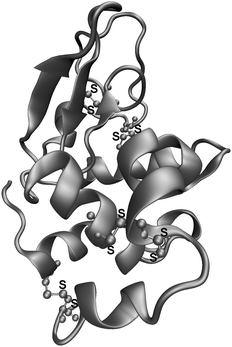 VocabularyNucleic Acids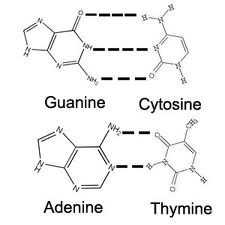 Nucleic Acids-organic acids made of nucleotides, they control all of the activities of the cellDNA-deoxyribonucleic acid, nucleic acid found in the nucleus that contains the genetic information of the cellNucleotidesNucleotide-An organic molecule made of a 5-carbon sugar, a phosphate group and a nitrogen base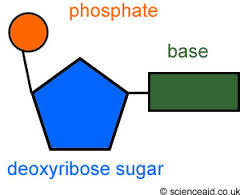 Each nucleotide contains one of four different nitrogen bases: adenine, thymine, cytosine, guanineNucleotides in DNA are joined together in a long chainThe sugar of one nucleotide is bonded with the phosphate group of the next nucleotideStructure of DNAErwin Chargaff discovered that the number of adenine bases always equals the number of thymine bases and the number of guanine bases always equals the number of cytosine bases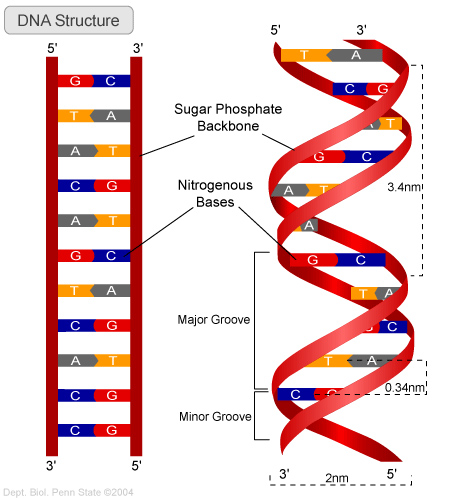 Rosalind Franklin bombarded DNA with x-rays and found repeating structuresIn 1953, Francis Crick and James Watson discovered the 3-dimensional shape of DNACrick and Watson concluded that DNA is composed of two long chains of nucleotides arranged in a spiralThe structure of the model looks like a twisted ladder called a double helix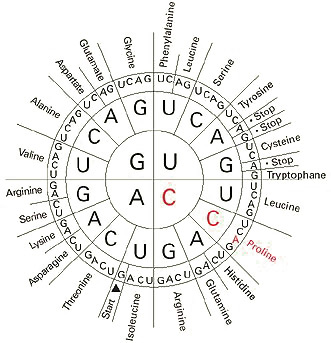 The sides of the ladder are made of nitrogen bases held together by hydrogen bondsAdenine always pairs with thymine,    A:T or T:ACytosine always pairs with guanine,    C:G or G:CA strand of DNA with the sequence      T-A-G-C-T must have a partner strand with the sequence A-T-C-G-A DNA CodeComplimentary-the pattern of base pairingProteins are the building blocks of the cell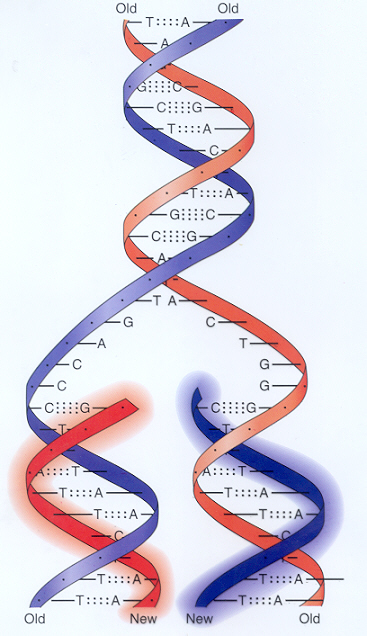 Proteins are made by a sequence of amino acidsA series of 3 nucleotides on a DNA molecule, called a triplet, codes for one amino acidThere are 20 types of amino acids that make ALL the different proteinsGenetic code-the “alphabet” of DNA triplets specifying a particular amino acidReplication of DNAIn order for a cell to function properly it must have a complete set of genetic instructionsSince information is carried on the DNA molecule, it is critical that every new cell receive an exact copy of the moleculeThe DNA code is copied by a process of replicationIn replication new strands of DNA are made from a supply of nucleotides in the nucleusSteps of ReplicationReplication begins when enzymes break the hydrogen bonds between the complimentary base pairsSeparation of the strands occur at many locations on the molecule at the same timeWhere the DNA molecule is separated, bases are exposedEnzymes move the free-floating nucleotides to the exposed basesOther enzymes bond the phosphate of one nucleotide to the sugar of the next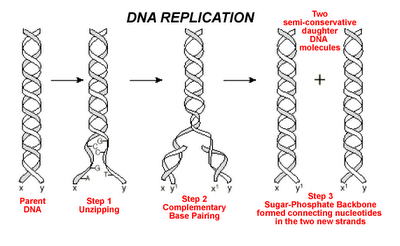 Separation and pairing of free nucleotides continue until the entire DNA molecule has been replicatedThe two original nucleotide strands serve as a mold for building the complimentary strandThe process of replication insures that the exact order of bases in a molecule of DNA will be preserved and passed from one generation of cells to the nextProtein SynthesisDNA does not leave the nucleus and proteins are not made in the nucleus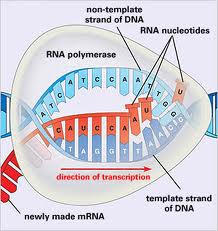 The genetic code for making proteins is carried out of the nucleus by RNA, ribonucleic acidIt is like going to the library (nucleus) to make copies of instructions and going home (cell) to build Like DNA, RNA is a nucleic acid, however there are important differencesRNA contains the sugar ribose, DNA contains deoxyribose Instead of thymine, RNA contains uracil Uracil forms a complimentary pair with adenineMolecules of DNA are in a double helix, molecules of RNA have different shapesMessenger RNA or mRNA, carries the blueprint for a particular protein out of the nucleus to specific site on a ribosome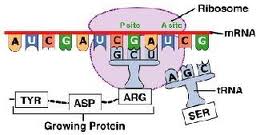 Ribosomes are organelles that make proteins using the directions from mRNATransfer RNA, or tRNA, attaches to a free amino acid and carries it to the ribosomeRibosomal RNA, or rRNA, bonds the amino acids to from protein chainsTranscriptionThe process of protein synthesis begins when enzymes open up the portion of DNA that codes for the needed protein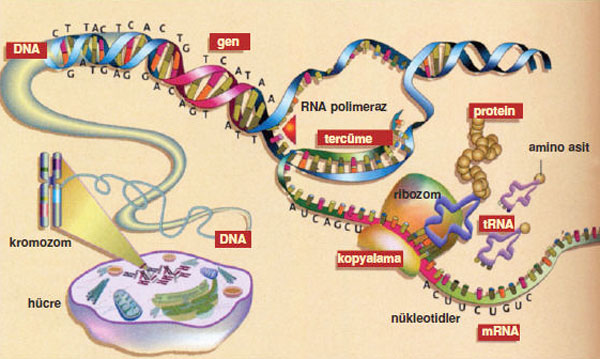 Only one side of the DNA is transcribedOnce the DNA locally unwinds, other enzymes help the bonding of free RNA nucleotides to the exposed bases on one of the DNA strandsThe process is similar to DNA replication, except that adenine on the DNA pairs with uracil instead of thymineOnce complimentary bases are paired, the phosphate end of one RNA nucleotide is bonded to the sugar end of the nextOnce the transcription is complete, the RNA leaves the nucleus and enters the cell to build the proteinTranslationOnce outside the nucleus, mRNA travels to the ribosomeTranslation-the process of building a protein molecule according to the code in mRNAtRNA brings the amino acids floating in the cell to the ribosome, drops it off and leaves to find more amino acidsThe ribosome translates the sequence of mRNA bases into a sequence of amino acids to form a protein using rRNA